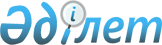 Мәслихаттың 2019 жылғы 30 желтоқсандағы № 291 "Арқалық қаласының 2020-2022 жылдарға арналған бюджеті туралы" шешіміне өзгерістер енгізу туралы
					
			Мерзімі біткен
			
			
		
					Қостанай облысы Арқалық қаласы мәслихатының 2020 жылғы 1 маусымдағы № 317 шешімі. Қостанай облысының Әділет департаментінде 2020 жылғы 3 маусымда № 9243 болып тіркелді. Мерзімі өткендіктен қолданыс тоқтатылды
      2008 жылғы 4 желтоқсандағы Қазақстан Республикасы Бюджет кодексінің 106-бабына сәйкес Арқалық қалалық мәслихаты ШЕШІМ ҚАБЫЛДАДЫ:
      1. Мәслихаттың "Арқалық қаласының 2020-2022 жылдарға арналған бюджеті туралы" 2019 жылғы 30 желтоқсандағы № 291 шешіміне (2019 жылғы 31 желтоқсанда Қазақстан Республикасы нормативтік құқықтық актілерінің эталондық бақылау банкінде жарияланған, Нормативтік құқықтық актілерді мемлекеттік тіркеу тізілімінде № 8852 болып тіркелген) мынадай өзгерістер енгізілсін:
      көрсетілген шешімнің № 291 жаңа редакцияда жазылсын:
      "1. Арқалық қаласының 2020-2022 жылдарға арналған бюджеті тиісінше 1, 2, 3-қосымшаларға сәйкес, оның ішінде 2020 жылға мынадай көлемдерде бекітілсін:
      1) кірістер – 13710909,4 мың теңге, оның ішінде:
      салықтық түсімдер бойынша – 1881660,0 мың теңге;
      салықтық емес түсімдер бойынша – 12924,0 мың теңге;
      негізгі капиталды сатудан түсетін түсімдер бойынша – 40758,0 мың теңге;
      трансферттер түсімі бойынша – 11775567,4 мың теңге, оның ішінде субвенциялардың көлемі – 2927676,0 мың теңге;
      2) шығындар – 14057542,6 мың теңге;
      3) таза бюджеттік кредиттеу – 11624,0 мың теңге:
      бюджеттік кредиттер - 19883,0 мың теңге;
      бюджеттік кредиттерді өтеу - 8259,0 мың теңге;
      4) қаржы активтерімен операциялар бойынша сальдо – 0,0 мың теңге;
      5) бюджет тапшылығы (профициті) – -358257,2 мың теңге;
      6) бюджет тапшылығын қаржыландыру (профицитін пайдалану) – 358257,2 мың теңге:
      қарыздар түсімі – 227474,0 мың теңге;
      қарыздарды өтеу – 8259,1 мың теңге;
      бюджет қаражатының пайдаланылатын қалдықтары – 139042,3 мың теңге.";
      көрсетілген шешімнің 5-тармағы жаңа редакцияда жазылсын:
      "5. 2020 жылға арналған қала бюджетінде республикалық бюджеттен ағымдағы нысаналы трансферттер көлемі 1231880,0 мың теңге сомасында көзделгені ескерілсін.";
      көрсетілген шешімнің 6-тармағы жаңа редакцияда жазылсын:
      "6. 2020 жылға арналған қала бюджетінде облыстық бюджеттен ағымдағы нысаналы трансферттер көлемі 3253335,0 мың теңге сомасында көзделгені ескерілсін.";
      көрсетілген шешімнің 1, 2, 3-қосымшалары осы шешімнің 1, 2, 3-қосымшаларына сәйкес жаңа редакцияда жазылсын.
      2. Осы шешім 2020 жылғы 1 қаңтардан бастап қолданысқа енгізіледі. Арқалық қаласының 2020 жылға арналған бюджетi Арқалық қаласының 2021 жылға арналған бюджетi Арқалық қаласының 2022 жылға арналған бюджетi
					© 2012. Қазақстан Республикасы Әділет министрлігінің «Қазақстан Республикасының Заңнама және құқықтық ақпарат институты» ШЖҚ РМК
				
      Сессия төрайымы 

А. Бекентай

      Арқалық қалалық мәслихатының хатшысы 

Г. Елтебаева
Арқалық
қалалық мәслихатының
2020 жылғы 1 маусымдағы
№ 317 шешіміне
1-қосымшаМәслихаттың
2019 жылғы 30 желтоқсандағы
№ 291 шешіміне
1-қосымша
Санаты
Санаты
Санаты
Санаты
Санаты
Сомасы, мың теңге
Сыныбы
Сыныбы
Сыныбы
Сыныбы
Сомасы, мың теңге
Кіші сыныбы
Кіші сыныбы
Кіші сыныбы
Сомасы, мың теңге
Атауы
Атауы
Сомасы, мың теңге
І. Кiрiстер
І. Кiрiстер
13710909,4
1
Салықтық түсімдер
Салықтық түсімдер
1881660,0
01
Табыс салығы
Табыс салығы
711686,0
1
Корпоративтік табыс салығы
Корпоративтік табыс салығы
60370,0
2
Жеке табыс салығы
Жеке табыс салығы
651316,0
03
Әлеуметтiк салық
Әлеуметтiк салық
631842,0
1
Әлеуметтік салық
Әлеуметтік салық
631842,0
04
Меншiкке салынатын салықтар
Меншiкке салынатын салықтар
476671,0
1
Мүлiкке салынатын салықтар
Мүлiкке салынатын салықтар
419979,0
3
Жер салығы
Жер салығы
15289,0
4
Көлiк құралдарына салынатын салық
Көлiк құралдарына салынатын салық
40403,0
5
Бірыңғай жер салығы
Бірыңғай жер салығы
1000,0
05
Тауарларға, жұмыстарға және қызметтерге салынатын iшкi салықтар
Тауарларға, жұмыстарға және қызметтерге салынатын iшкi салықтар
51304,0
2
Акциздер
Акциздер
3791,0
3
Табиғи және басқа да ресурстарды пайдаланғаны үшiн түсетiн түсiмдер
Табиғи және басқа да ресурстарды пайдаланғаны үшiн түсетiн түсiмдер
27563,0
4
Кәсiпкерлiк және кәсiби қызметтi жүргiзгенi үшiн алынатын алымдар
Кәсiпкерлiк және кәсiби қызметтi жүргiзгенi үшiн алынатын алымдар
16706,0
5
Ойын бизнесіне салық
Ойын бизнесіне салық
3244,0
07
Басқа да салықтар
Басқа да салықтар
1381,0
1
Басқа да салықтар
Басқа да салықтар
1381,0
08
Заңдық маңызы бар әрекеттерді жасағаны және (немесе) оған уәкілеттігі бар мемлекеттік органдар немесе лауазымды адамдар құжаттар бергені үшін алынатын міндетті төлемдер
Заңдық маңызы бар әрекеттерді жасағаны және (немесе) оған уәкілеттігі бар мемлекеттік органдар немесе лауазымды адамдар құжаттар бергені үшін алынатын міндетті төлемдер
8776,0
1
Мемлекеттік баж
Мемлекеттік баж
8776,0
2
Салықтық емес түсiмдер
Салықтық емес түсiмдер
12924,0
01
Мемлекеттік меншіктен түсетін кірістер
Мемлекеттік меншіктен түсетін кірістер
11424,0
4
Мемлекет меншігінде тұрған, заңды тұлғалардағы қатысу үлесіне кірістер
Мемлекет меншігінде тұрған, заңды тұлғалардағы қатысу үлесіне кірістер
35,0
5
Мемлекет меншігіндегі мүлікті жалға беруден түсетін кірістер
Мемлекет меншігіндегі мүлікті жалға беруден түсетін кірістер
11347,0
9
Мемлекет меншігінен түсетін басқа да кірістер 
Мемлекет меншігінен түсетін басқа да кірістер 
42,0
06
Басқа да салықтық емес түсiмдер
Басқа да салықтық емес түсiмдер
1500,0
1
Басқа да салықтық емес түсiмдер
Басқа да салықтық емес түсiмдер
1500,0
3
Негізгі капиталды сатудан түсетін түсімдер
Негізгі капиталды сатудан түсетін түсімдер
40758,0
01
Мемлекеттік мекемелерге бекітілген мемлекеттік мүлікті сату
Мемлекеттік мекемелерге бекітілген мемлекеттік мүлікті сату
24764,0
1
Мемлекеттік мекемелерге бекітілген мемлекеттік мүлікті сату
Мемлекеттік мекемелерге бекітілген мемлекеттік мүлікті сату
24764,0
03
Жердi және материалдық емес активтердi сату
Жердi және материалдық емес активтердi сату
15994,0
1
Жерді сату
Жерді сату
7404,0
2
Материалдық емес активтерді сату
Материалдық емес активтерді сату
8590,0
4
Трансферттердің түсімдері
Трансферттердің түсімдері
11775567,4
01
Төмен тұрған мемлекеттiк басқару органдарынан трансферттер 
Төмен тұрған мемлекеттiк басқару органдарынан трансферттер 
40,4
3
Аудандық маңызы бар қалалардың, ауылдардың, кенттердің, аулдық округтардың бюджеттерінен трансферттер
Аудандық маңызы бар қалалардың, ауылдардың, кенттердің, аулдық округтардың бюджеттерінен трансферттер
40,4
02
Мемлекеттiк басқарудың жоғары тұрған органдарынан түсетiн трансферттер
Мемлекеттiк басқарудың жоғары тұрған органдарынан түсетiн трансферттер
11775527,0
2
Облыстық бюджеттен түсетiн трансферттер
Облыстық бюджеттен түсетiн трансферттер
11775527,0
Функционалдық топ
Функционалдық топ
Функционалдық топ
Функционалдық топ
Функционалдық топ
Сомасы, мың теңге
Кіші функция
Кіші функция
Кіші функция
Кіші функция
Сомасы, мың теңге
Бюджеттік бағдарламалардың әкiмшісі
Бюджеттік бағдарламалардың әкiмшісі
Бюджеттік бағдарламалардың әкiмшісі
Сомасы, мың теңге
Бағдарлама
Бағдарлама
Сомасы, мың теңге
Атауы
Сомасы, мың теңге
ІІ. Шығындар
14057542,6
Жалпы сипаттағы мемлекеттiк қызметтер 
326475,0
1
Мемлекеттiк басқарудың жалпы функцияларын орындайтын өкiлдi, атқарушы және басқа органдар
238757,0
112
Аудан (облыстық маңызы бар қала) мәслихатының аппараты
23859,0
001
Аудан (облыстық маңызы бар қала) мәслихатының қызметін қамтамасыз ету жөніндегі қызметтер
23859,0
122
Аудан (облыстық маңызы бар қала) әкімінің аппараты
214898,0
001
Аудан (облыстық маңызы бар қала) әкімінің қызметін қамтамасыз ету жөніндегі қызметтер
208997,0
003
Мемлекеттік органның күрделі шығыстары
5901,0
2
Қаржылық қызмет
35244,0
452
Ауданның (облыстық маңызы бар қаланың) қаржы бөлімі
35244,0
001
Ауданның (облыстық маңызы бар қаланың) бюджетін орындау және коммуналдық меншігін басқару саласындағы мемлекеттік саясатты іске асыру жөніндегі қызметтер
31246,0
003
Салық салу мақсатында мүлікті бағалауды жүргізу
1384,0
010
Жекешелендіру, коммуналдық меншікті басқару, жекешелендіруден кейінгі қызмет және осыған байланысты дауларды реттеу 
2614,0
5
Жоспарлау және статистикалық қызмет
20869,0
453
Ауданның (облыстық маңызы бар қаланың) экономика және бюджеттік жоспарлау бөлімі
20869,0
001
Экономикалық саясатты, мемлекеттік жоспарлау жүйесін қалыптастыру және дамыту саласындағы мемлекеттік саясатты іске асыру жөніндегі қызметтер
20869,0
9
Жалпы сипаттағы өзге де мемлекеттiк қызметтер
31605,0
492
Ауданның (облыстық маңызы бар қаланың) тұрғын үй-коммуналдық шаруашылығы, жолаушылар көлігі, автомобиль жолдары және тұрғын үй инспекциясы бөлімі
31605,0
001
Жергілікті деңгейде тұрғын үй-коммуналдық шаруашылық, жолаушылар көлігі, автомобиль жолдары және тұрғын үй инспекциясы саласындағы мемлекеттік саясатты іске асыру жөніндегі қызметтер
31605,0
02
Қорғаныс
30795,0
1
Әскери мұқтаждар
14785,0
122
Аудан (облыстық маңызы бар қала) әкімінің аппараты
14785,0
005
Жалпыға бірдей әскери міндетті атқару шеңберіндегі іс-шаралар
14785,0
2
Төтенше жағдайлар жөнiндегi жұмыстарды ұйымдастыру
16010,0
122
Аудан (облыстық маңызы бар қала) әкімінің аппараты
16010,0
006
Аудан (облыстық маңызы бар қала) ауқымындағы төтенше жағдайлардың алдын алу және оларды жою
15744,0
007
Аудандық (қалалық) ауқымдағы дала өрттерінің, сондай-ақ мемлекеттік өртке қарсы қызмет органдары құрылмаған елдi мекендерде өрттердің алдын алу және оларды сөндіру жөніндегі іс-шаралар
266,0
03
Қоғамдық тәртіп, қауіпсіздік, құқықтық, сот, қылмыстық-атқару қызметі
6939,0
9
Қоғамдық тәртіп және қауіпсіздік саласындағы басқа да қызметтер
6939,0
492
Ауданның (облыстық маңызы бар қаланың) тұрғын үй-коммуналдық шаруашылығы, жолаушылар көлігі, автомобиль жолдары және тұрғын үй инспекциясы бөлімі
6939,0
021
Елдi мекендерде жол қозғалысы қауiпсiздiгін қамтамасыз ету
6939,0
04
Бiлiм беру
4724117,0
1
Мектепке дейiнгi тәрбие және оқыту
421123,0
464
Ауданның (облыстық маңызы бар қаланың) білім бөлімі
421123,0
009
Мектепке дейінгі тәрбие мен оқыту ұйымдарының қызметін қамтамасыз ету
233436,0
040
Мектепке дейінгі білім беру ұйымдарында мемлекеттік білім беру тапсырысын іске асыруға
187687,0
2
Бастауыш, негізгі орта және жалпы орта білім беру
3915914,0
464
Ауданның (облыстық маңызы бар қаланың) білім бөлімі
3849924,0
003
Жалпы білім беру
3638856,0
006
Балаларға қосымша білім беру
211068,0
465
Ауданның (облыстық маңызы бар қаланың) дене шынықтыру және спорт бөлімі
65990,0
017
Балалар мен жасөспірімдерге спорт бойынша қосымша білім беру
65990,0
9
Бiлiм беру саласындағы өзге де қызметтер
387080,0
464
Ауданның (облыстық маңызы бар қаланың) білім бөлімі
387080,0
001
Жергілікті деңгейде білім беру саласындағы мемлекеттік саясатты іске асыру жөніндегі қызметтер
11186,0
005
Ауданның (облыстық маңызы бар қаланың) мемлекеттік білім беру мекемелер үшін оқулықтар мен оқу-әдiстемелiк кешендерді сатып алу және жеткізу
60617,0
007
Аудандық (қалалық) ауқымдағы мектеп олимпиадаларын және мектептен тыс іс-шараларды өткiзу
3511,0
015
Жетім баланы (жетім балаларды) және ата-аналарының қамқорынсыз қалған баланы (балаларды) күтіп-ұстауға қамқоршыларға (қорғаншыларға) ай сайынға ақшалай қаражат төлемі
18272,0
067
Ведомстволық бағыныстағы мемлекеттік мекемелер мен ұйымдардың күрделі шығыстары
281373,0
113
Төменгі тұрған бюджеттерге берілетін нысаналы ағымдағы трансферттер
12121,0
06
Әлеуметтiк көмек және әлеуметтiк қамсыздандыру
917472,5
1
Әлеуметтiк қамсыздандыру
297160,0
451
Ауданның (облыстық маңызы бар қаланың) жұмыспен қамту және әлеуметтік бағдарламалар бөлімі
296902,0
005
Мемлекеттік атаулы әлеуметтік көмек 
296902,0
464
Ауданның (облыстық маңызы бар қаланың) білім бөлімі
258,0
030
Патронат тәрбиешілерге берілген баланы (балаларды) асырап бағу
258,0
2
Әлеуметтiк көмек
534415,5
451
Ауданның (облыстық маңызы бар қаланың) жұмыспен қамту және әлеуметтік бағдарламалар бөлімі
534415,5
002
Жұмыспен қамту бағдарламасы
217868,0
006
Тұрғын үйге көмек көрсету
99508,0
007
Жергілікті өкілетті органдардың шешімі бойынша мұқтаж азаматтардың жекелеген топтарына әлеуметтік көмек
26315,5
010
Үйден тәрбиеленіп оқытылатын мүгедек балаларды материалдық қамтамасыз ету
1909,0
013
Белгіленген тұрғылықты жері жоқ тұлғаларды әлеуметтік бейімдеу
72613,0
014
Мұқтаж азаматтарға үйде әлеуметтiк көмек көрсету
49329,0
015
Зейнеткерлер мен мүгедектерге әлеуметтiк қызмет көрсету аумақтық орталығы
27061,0
017
Оңалтудың жеке бағдарламасына сәйкес мұқтаж мүгедектердi мiндеттi гигиеналық құралдармен қамтамасыз ету, қозғалуға қиындығы бар бірінші топтағы мүгедектерге жеке көмекшінің және есту бойынша мүгедектерге қолмен көрсететiн тіл маманының қызметтерін ұсыну
10905,0
023
Жұмыспен қамту орталықтарының қызметін қамтамасыз ету
28907,0
9
Әлеуметтiк көмек және әлеуметтiк қамтамасыз ету салаларындағы өзге де қызметтер
85897,0
451
Ауданның (облыстық маңызы бар қаланың) жұмыспен қамту және әлеуметтік бағдарламалар бөлімі
85897,0
001
Жергілікті деңгейде халық үшін әлеуметтік бағдарламаларды жұмыспен қамтуды қамтамасыз етуді іске асыру саласындағы мемлекеттік саясатты іске асыру жөніндегі қызметтер
50388,0
011
Жәрдемақыларды және басқа да әлеуметтік төлемдерді есептеу, төлеу мен жеткізу бойынша қызметтерге ақы төлеу
4094,0
050
Қазақстан Республикасында мүгедектердің құқықтарын қамтамасыз етуге және өмір сүру сапасын жақсарту
18677,0
054
Үкіметтік емес ұйымдарда мемлекеттік әлеуметтік тапсырысты орналастыру
12738,0
07
Тұрғын үй-коммуналдық шаруашылық
2566396,0
1
Тұрғын үй шаруашылығы
20044,0
472
Ауданның (облыстық маңызы бар қаланың) құрылыс, сәулет және қала құрылысы бөлiмi
500,0
003
Коммуналдық тұрғын үй қорының тұрғын үйін жобалау және (немесе) салу, реконструкциялау
500,0
492
Ауданның (облыстық маңызы бар қаланың) тұрғын үй-коммуналдық шаруашылығы, жолаушылар көлігі, автомобиль жолдары және тұрғын үй инспекциясы бөлімі
19544,0
003
Мемлекеттік тұрғын үй қорын сақтауды үйымдастыру
19088,0
049
Көп пәтерлі тұрғын үйлерде энергетикалық аудит жүргізу
456,0
2
Коммуналдық шаруашылық
2467573,0
472
Ауданның (облыстық маңызы бар қаланың) құрылыс, сәулет және қала құрылысы бөлімі
297235,0
005
Коммуналдық шаруашылығын дамыту
2016,0
006
Сумен жабдықтау және су бұру жүйесін дамыту
292683,0
058
Елді мекендердегі сумен жабдықтау және су бұру жүйелерін дамыту
2536,0
492
Ауданның (облыстық маңызы бар қаланың) тұрғын үй-коммуналдық шаруашылығы, жолаушылар көлігі, автомобиль жолдары және тұрғын үй инспекциясы бөлімі
2170338,0
011
Шағын қалаларды жылумен жабдықтауды үздіксіз қамтамасыз ету
2170338,0
3
Елді-мекендерді көркейту
78779,0
492
Ауданның (облыстық маңызы бар қаланың) тұрғын үй-коммуналдық шаруашылығы, жолаушылар көлігі, автомобиль жолдары және тұрғын үй инспекциясы бөлімі
78779,0
015
Елдi мекендердегі көшелердi жарықтандыру
30582,0
016
Елдi мекендердiң санитариясын қамтамасыз ету
7862,0
017
Жерлеу орындарын ұстау және туыстары жоқ адамдарды жерлеу
2690,0
018
Елдi мекендердi абаттандыру және көгалдандыру
37645,0
08
Мәдениет, спорт, туризм және ақпараттық кеңістiк
369802,0
1
Мәдениет саласындағы қызмет
172269,0
455
Ауданның (облыстық маңызы бар қаланың) мәдениет және тілдерді дамыту бөлімі
172269,0
003
Мәдени-демалыс жұмысын қолдау
172269,0
2
Спорт
69199,0
465
Ауданның (облыстық маңызы бар қаланың) дене шынықтыру және спорт бөлімі
69199,0
001
Жергілікті деңгейде дене шынықтыру және спорт саласындағы мемлекеттік саясатты іске асыру жөніндегі қызметтер
12902,0
005
Ұлттық және бұқаралық спорт түрлерін дамыту
42383,0
006
Аудандық (облыстық маңызы бар қалалық) деңгейде спорттық жарыстар өткiзу
4200,0
007
Әртүрлi спорт түрлерi бойынша аудан (облыстық маңызы бар қала) құрама командаларының мүшелерiн дайындау және олардың облыстық спорт жарыстарына қатысуы
9714,0
3
Ақпараттық кеңiстiк
79337,0
455
Ауданның (облыстық маңызы бар қаланың) мәдениет және тілдерді дамыту бөлімі
58203,0
006
Аудандық (қалалық) кiтапханалардың жұмыс iстеуi
47620,0
007
Мемлекеттік тілді және Қазақстан халқының басқа да тілдерін дамыту
10583,0
456
Ауданның (облыстық маңызы бар қаланың) ішкі саясат бөлімі
21134,0
002
Мемлекеттік ақпараттық саясат жүргізу жөніндегі қызметтер
21134,0
9
Мәдениет, спорт, туризм және ақпараттық кеңiстiктi ұйымдастыру жөнiндегi өзге де қызметтер
48997,0
455
Ауданның (облыстық маңызы бар қаланың) мәдениет және тілдерді дамыту бөлімі
16556,0
001
Жергілікті деңгейде тілдерді және мәдениетті дамыту саласындағы мемлекеттік саясатты іске асыру жөніндегі қызметтер
15465,0
032
Ведомстволық бағыныстағы мемлекеттік мекемелер мен ұйымдардың күрделі шығыстары
1091,0
456
Ауданның (облыстық маңызы бар қаланың) ішкі саясат бөлімі
32441,0
001
Жергілікті деңгейде ақпарат, мемлекеттілікті нығайту және азаматтардың әлеуметтік сенімділігін қалыптастыру саласында мемлекеттік саясатты іске асыру жөніндегі қызметтер
13922,0
003
Жастар саясаты саласында іс-шараларды іске асыру
18519,0
09
Отын-энергетика кешенi және жер қойнауын пайдалану
4124436,0
1
Отын және энергетика
4124436,0
492
Ауданның (облыстық маңызы бар қаланың) тұрғын үй-коммуналдық шаруашылығы, жолаушылар көлігі, автомобиль жолдары және тұрғын үй инспекциясы бөлімі
4124436,0
019
Жылу-энергетикалық жүйені дамыту
4124436,0
10
Ауыл, су, орман, балық шаруашылығы, ерекше қорғалатын табиғи аумақтар, қоршаған ортаны және жануарлар дүниесін қорғау, жер қатынастары
47484,6
1
Ауыл шаруашылығы
26225,6
462
Ауданның (облыстық маңызы бар қаланың) ауыл шаруашылығы бөлімі
21375,0
001
Жергілікті деңгейде ауыл шаруашылығы саласындағы мемлекеттік саясатты іске асыру жөніндегі қызметтер
21375,0
473
Ауданның (облыстық маңызы бар қаланың) ветеринария бөлімі
4850,6
001
Жергілікті деңгейде ветеринария саласындағы мемлекеттік саясатты іске асыру жөніндегі қызметтер
4850,6
6
Жер қатынастары
14982,0
463
Ауданның (облыстық маңызы бар қаланың) жер қатынастары бөлімі
14982,0
001
Аудан (облыстық маңызы бар қала) аумағында жер қатынастарын реттеу саласындағы мемлекеттік саясатты іске асыру жөніндегі қызметтер
11971,0
006
Аудандардың, облыстық маңызы бар, аудандық маңызы бар қалалардың, кенттердiң, ауылдардың, ауылдық округтердiң шекарасын белгiлеу кезiнде жүргiзiлетiн жерге орналастыру
3011,0
9
Ауыл, су, орман, балық шаруашылығы, қоршаған ортаны қорғау және жер қатынастары саласындағы басқа да қызметтер
6277,0
453
Ауданның (облыстық маңызы бар қаланың) экономика және бюджеттік жоспарлау бөлімі
6277,0
099
Мамандарға әлеуметтік қолдау көрсету жөніндегі шараларды іске асыру
6277,0
11
Өнеркәсіп, сәулет, қала құрылысы және құрылыс қызметі
22785,0
2
Сәулет, қала құрылысы және құрылыс қызметі
22785,0
472
Ауданның (облыстық маңызы бар қаланың) құрылыс, сәулет және қала құрылысы бөлімі
22785,0
001
Жергілікті деңгейде құрылыс, сәулет және қала құрылысы саласындағы мемлекеттік саясатты іске асыру жөніндегі қызметтер
22718,0
015
Мемлекеттік органның күрделі шығыстары
67,0
12
Көлiк және коммуникация
597935,5
1
Автомобиль көлiгi
597935,5
492
Ауданның (облыстық маңызы бар қаланың) тұрғын үй-коммуналдық шаруашылығы, жолаушылар көлігі, автомобиль жолдары және тұрғын үй инспекциясы бөлімі
597935,5
023
Автомобиль жолдарының жұмыс істеуін қамтамасыз ету
133198,9
025
Көлiк инфрақұрылымының басым жобаларын іске асыру
257140,0
045
Аудандық маңызы бар автомобиль жолдарын және елді-мекендердің көшелерін күрделі және орташа жөндеу
207596,6
13
Басқалар
50826,4
3
Кәсiпкерлiк қызметтi қолдау және бәсекелестікті қорғау
12120,0
469
Ауданның (облыстық маңызы бар қаланың) кәсіпкерлік бөлімі
12120,0
001
Жергілікті деңгейде кәсіпкерлікті дамыту саласындағы мемлекеттік саясатты іске асыру жөніндегі қызметтер
12120,0
9
Басқалар
38706,4
452
Ауданның (облыстық маңызы бар қаланың) қаржы бөлімі
38706,4
012
Ауданның (облыстық маңызы бар қаланың) жергілікті атқарушы органының резерві 
38706,4
14
Борышқа қызмет көрсету
8,0
1
Борышқа қызмет көрсету
8,0
452
Ауданның (облыстық маңызы бар қаланың) қаржы бөлімі
8,0
013
Жергілікті атқарушы органдардың облыстық бюджеттен қарыздар бойынша сыйақылар мен өзге де төлемдерді төлеу бойынша борышына қызмет көрсету
8,0
15
Трансферттер
272070,6
1
Трансферттер
272070,6
452
Ауданның (облыстық маңызы бар қаланың) қаржы бөлімі
272070,6
006
Пайдаланылмаған (толық пайдаланылмаған) нысаналы трансферттерді қайтару
9168,5
038
Субвенциялар
239679,0
054
Қазақстан Республикасының Ұлттық қорынан берілетін нысаналы трансферт есебінен республикалық бюджеттен бөлінген пайдаланылмаған (түгел пайдаланылмаған) нысаналы трансферттердің сомасын қайтару
23223,1
IІІ. Таза бюджеттік кредиттеу
11624,0
Бюджеттік кредиттер
19883,0
10
Ауыл, су, орман, балық шаруашылығы, ерекше қорғалатын табиғи аумақтар, қоршаған ортаны және жануарлар дүниесін қорғау, жер қатынастары
19883,0
9
Ауыл, су, орман, балық шаруашылығы, қоршаған ортаны қорғау және жер қатынастары саласындағы басқа да қызметтер
19883,0
453
Ауданның (облыстық маңызы бар қаланың) экономика және бюджеттік жоспарлау бөлімі
19883,0
006
Мамандарды әлеуметтік қолдау шараларын іске асыру үшін бюджеттік кредиттер
19883,0
Бюджеттік кредиттерді өтеу
8259,0
5
Бюджеттік кредиттерді өтеу
8259,0
01
Бюджеттік кредиттерді өтеу
8259,0
1
Мемлекеттік бюджеттен берілген бюджеттік кредиттерді өтеу
8259,0
ІV. Қаржы активтерімен операциялар бойынша сальдо
0,0
V. Бюджет тапшылығы (профициті)
-358257,2
VI. Бюджет тапшылығын қаржыландыру (профицитін пайдалану)
358257,2
7
Қарыздар түсімдері
227474,0
01
Мемлекеттік ішкі қарыздар
227474,0
2
Қарыз алу келісім-шарттары
227474,0
16
Қарыздарды өтеу
8259,1
1
Қарыздарды өтеу
8259,1
452
Ауданның (облыстық маңызы бар қаланың) қаржы бөлімі
8259,1
008
Жергілікті атқарушы органның жоғары тұрған бюджет алдындағы борышын өтеу
8259,0
021
Жергілікті бюджеттен бөлінген пайдаланылмаған бюджеттік кредиттерді қайтару
0,1
8
Бюджет қаражатының пайдаланылатын қалдықтары
139042,3
01
Бюджет қаражаты қалдықтары
139042,3
1
Бюджет қаражатының бос қалдықтары
139042,3Арқалық
қалалық мәслихатының
2020 жылғы 1 маусымдағы
№ 317 шешіміне
2-қосымшаМәслихаттың
2019 жылғы 30 желтоқсандағы
№ 291 шешіміне
2-қосымша
Санаты
Санаты
Санаты
Санаты
Санаты
Сомасы, мың теңге
Сыныбы
Сыныбы
Сыныбы
Сыныбы
Сомасы, мың теңге
Кіші сыныбы
Кіші сыныбы
Кіші сыныбы
Сомасы, мың теңге
Атауы
Атауы
Сомасы, мың теңге
І. Кiрiстер
І. Кiрiстер
12002564,0
1
Салықтық түсімдер
Салықтық түсімдер
2123483,0
01
Табыс салығы
Табыс салығы
822593,0
1
Корпоративтік табыс салығы
Корпоративтік табыс салығы
18239,0
2
Жеке табыс салығы
Жеке табыс салығы
804354,0
03
Әлеуметтiк салық
Әлеуметтiк салық
703600,0
1
Әлеуметтік салық
Әлеуметтік салық
703600,0
04
Меншiкке салынатын салықтар
Меншiкке салынатын салықтар
533770,0
1
Мүлiкке салынатын салықтар
Мүлiкке салынатын салықтар
453075,0
3
Жер салығы
Жер салығы
24451,0
4
Көлiк құралдарына салынатын салық
Көлiк құралдарына салынатын салық
56244,0
05
Тауарларға, жұмыстарға және қызметтерге салынатын iшкi салықтар
Тауарларға, жұмыстарға және қызметтерге салынатын iшкi салықтар
52856,0
2
Акциздер
Акциздер
3981,0
3
Табиғи және басқа да ресурстарды пайдаланғаны үшiн түсетiн түсiмдер
Табиғи және басқа да ресурстарды пайдаланғаны үшiн түсетiн түсiмдер
27403,0
4
Кәсiпкерлiк және кәсiби қызметтi жүргiзгенi үшiн алынатын алымдар
Кәсiпкерлiк және кәсiби қызметтi жүргiзгенi үшiн алынатын алымдар
18065,0
5
Ойын бизнесіне салық
Ойын бизнесіне салық
3407,0
07
Басқа да салықтар
Басқа да салықтар
1450,0
1
Басқа да салықтар
Басқа да салықтар
1450,0
08
Заңдық маңызы бар әрекеттерді жасағаны және (немесе) оған уәкілеттігі бар мемлекеттік органдар немесе лауазымды адамдар құжаттар бергені үшін алынатын міндетті төлемдер
Заңдық маңызы бар әрекеттерді жасағаны және (немесе) оған уәкілеттігі бар мемлекеттік органдар немесе лауазымды адамдар құжаттар бергені үшін алынатын міндетті төлемдер
9214,0
1
Мемлекеттік баж
Мемлекеттік баж
9214,0
2
Салықтық емес түсiмдер
Салықтық емес түсiмдер
30933,0
01
Мемлекеттік меншіктен түсетін кірістер
Мемлекеттік меншіктен түсетін кірістер
11997,0
4
Мемлекет меншігінде тұрған, заңды тұлғалардағы қатысу үлесіне кірістер
Мемлекет меншігінде тұрған, заңды тұлғалардағы қатысу үлесіне кірістер
36,0
5
Мемлекет меншігіндегі мүлікті жалға беруден түсетін кірістер
Мемлекет меншігіндегі мүлікті жалға беруден түсетін кірістер
11917,0
9
Мемлекет меншігінен түсетін басқа да кірістер 
Мемлекет меншігінен түсетін басқа да кірістер 
44,0
02
Мемлекеттік бюджеттен қаржыландырылатын мемлекеттік мекемелердің тауарларды (жұмыстарды, қызметтерді) өткізуінен түсетін түсімдер 
Мемлекеттік бюджеттен қаржыландырылатын мемлекеттік мекемелердің тауарларды (жұмыстарды, қызметтерді) өткізуінен түсетін түсімдер 
2,0
1
Мемлекеттік бюджеттен қаржыландырылатын мемлекеттік мекемелердің тауарларды (жұмыстарды, қызметтерді) өткізуінен түсетін түсімдер
Мемлекеттік бюджеттен қаржыландырылатын мемлекеттік мекемелердің тауарларды (жұмыстарды, қызметтерді) өткізуінен түсетін түсімдер
2,0
06
Басқа да салықтық емес түсiмдер
Басқа да салықтық емес түсiмдер
18934,0
1
Басқа да салықтық емес түсiмдер
Басқа да салықтық емес түсiмдер
18934,0
3
Негізгі капиталды сатудан түсетін түсімдер
Негізгі капиталды сатудан түсетін түсімдер
15312,0
01
Мемлекеттік мекемелерге бекітілген мемлекеттік мүлікті сату
Мемлекеттік мекемелерге бекітілген мемлекеттік мүлікті сату
6052,0
1
Мемлекеттік мекемелерге бекітілген мемлекеттік мүлікті сату
Мемлекеттік мекемелерге бекітілген мемлекеттік мүлікті сату
6052,0
03
Жердi және материалдық емес активтердi сату
Жердi және материалдық емес активтердi сату
9260,0
1
Жерді сату
Жерді сату
7774,0
2
Материалдық емес активтерді сату
Материалдық емес активтерді сату
1486,0
4
Трансферттердің түсімдері
Трансферттердің түсімдері
9832836,0
02
Мемлекеттiк басқарудың жоғары тұрған органдарынан түсетiн трансферттер
Мемлекеттiк басқарудың жоғары тұрған органдарынан түсетiн трансферттер
9832836,0
2
Облыстық бюджеттен түсетiн трансферттер
Облыстық бюджеттен түсетiн трансферттер
9832836,0
Функционалдық топ
Функционалдық топ
Функционалдық топ
Функционалдық топ
Функционалдық топ
Сомасы, мың теңге
Кіші функция
Кіші функция
Кіші функция
Кіші функция
Сомасы, мың теңге
Бюджеттік бағдарламалардың әкiмшісі
Бюджеттік бағдарламалардың әкiмшісі
Бюджеттік бағдарламалардың әкiмшісі
Сомасы, мың теңге
Бағдарлама
Бағдарлама
Сомасы, мың теңге
Атауы
Сомасы, мың теңге
ІІ. Шығындар
12002564,0
Жалпы сипаттағы мемлекеттiк қызметтер 
313442,0
1
Мемлекеттiк басқарудың жалпы функцияларын орындайтын өкiлдi, атқарушы және басқа органдар
229229,0
112
Аудан (облыстық маңызы бар қала) мәслихатының аппараты
21214,0
001
Аудан (облыстық маңызы бар қала) мәслихатының қызметін қамтамасыз ету жөніндегі қызметтер
21214,0
122
Аудан (облыстық маңызы бар қала) әкімінің аппараты
208015,0
001
Аудан (облыстық маңызы бар қала) әкімінің қызметін қамтамасыз ету жөніндегі қызметтер
208015,0
2
Қаржылық қызмет
33082,0
452
Ауданның (облыстық маңызы бар қаланың) қаржы бөлімі
33082,0
001
Ауданның (облыстық маңызы бар қаланың) бюджетін орындау және коммуналдық меншігін басқару саласындағы мемлекеттік саясатты іске асыру жөніндегі қызметтер
28884,0
003
Салық салу мақсатында мүлікті бағалауды жүргізу
1453,0
010
Жекешелендіру, коммуналдық меншікті басқару, жекешелендіруден кейінгі қызмет және осыған байланысты дауларды реттеу 
2745,0
5
Жоспарлау және статистикалық қызмет
21189,0
453
Ауданның (облыстық маңызы бар қаланың) экономика және бюджеттік жоспарлау бөлімі
21189,0
001
Экономикалық саясатты, мемлекеттік жоспарлау жүйесін қалыптастыру және дамыту саласындағы мемлекеттік саясатты іске асыру жөніндегі қызметтер
21189,0
9
Жалпы сипаттағы өзге де мемлекеттiк қызметтер
29942,0
492
Ауданның (облыстық маңызы бар қаланың) тұрғын үй-коммуналдық шаруашылығы, жолаушылар көлігі, автомобиль жолдары және тұрғын үй инспекциясы бөлімі
29942,0
001
Жергілікті деңгейде тұрғын үй-коммуналдық шаруашылық, жолаушылар көлігі, автомобиль жолдары және тұрғын үй инспекциясы саласындағы мемлекеттік саясатты іске асыру жөніндегі қызметтер
29942,0
02
Қорғаныс
18157,0
1
Әскери мұқтаждар
10765,0
122
Аудан (облыстық маңызы бар қала) әкімінің аппараты
10765,0
005
Жалпыға бірдей әскери міндетті атқару шеңберіндегі іс-шаралар
10765,0
2
Төтенше жағдайлар жөнiндегi жұмыстарды ұйымдастыру
7392,0
122
Аудан (облыстық маңызы бар қала) әкімінің аппараты
7392,0
006
Аудан (облыстық маңызы бар қала) ауқымындағы төтенше жағдайлардың алдын алу және оларды жою
7108,0
007
Аудандық (қалалық) ауқымдағы дала өрттерінің, сондай-ақ мемлекеттік өртке қарсы қызмет органдары құрылмаған елдi мекендерде өрттердің алдын алу және оларды сөндіру жөніндегі іс-шаралар
284,0
03
Қоғамдық тәртіп, қауіпсіздік, құқықтық, сот, қылмыстық-атқару қызметі
9675,0
9
Қоғамдық тәртіп және қауіпсіздік саласындағы басқа да қызметтер
9675,0
492
Ауданның (облыстық маңызы бар қаланың) тұрғын үй-коммуналдық шаруашылығы, жолаушылар көлігі, автомобиль жолдары және тұрғын үй инспекциясы бөлімі
9675,0
021
Елдi мекендерде жол қозғалысы қауiпсiздiгін қамтамасыз ету
9675,0
04
Бiлiм беру
3878480,0
1
Мектепке дейiнгi тәрбие және оқыту
351669,0
464
Ауданның (облыстық маңызы бар қаланың) бiлiм бөлiмi
351669,0
009
Мектепке дейінгі тәрбие мен оқыту ұйымдарының қызметін қамтамасыз ету
212567,0
040
Мектепке дейінгі білім беру ұйымдарында мемлекеттік білім беру тапсырысын іске асыруға
139102,0
2
Бастауыш, негізгі орта және жалпы орта білім беру
3378721,0
464
Ауданның (облыстық маңызы бар қаланың) бiлiм бөлiмi
3311741,0
003
Жалпы білім беру
3088967,0
006
Балаларға қосымша білім беру
222774,0
465
Ауданның (облыстық маңызы бар қаланың) дене шынықтыру және спорт бөлімі
66980,0
017
Балалар мен жасөспірімдерге спорт бойынша қосымша білім беру
66980,0
9
Бiлiм беру саласындағы өзге де қызметтер
148090,0
464
Ауданның (облыстық маңызы бар қаланың) бiлiм бөлiмi
148090,0
001
Жергілікті деңгейде білім беру саласындағы мемлекеттік саясатты іске асыру жөніндегі қызметтер
11277,0
005
Ауданның (облыстық маңызы бар қаланың) мемлекеттік білім беру мекемелер үшін оқулықтар мен оқу-әдiстемелiк кешендерді сатып алу және жеткізу
63648,0
007
Аудандық (қалалық) ауқымдағы мектеп олимпиадаларын және мектептен тыс іс-шараларды өткiзу
4606,0
015
Жетім баланы (жетім балаларды) және ата-аналарының қамқорынсыз қалған баланы (балаларды) күтіп-ұстауға қамқоршыларға (қорғаншыларға) ай сайынға ақшалай қаражат төлемі
19186,0
067
Ведомстволық бағыныстағы мемлекеттік мекемелер мен ұйымдардың күрделі шығыстары
48172,0
113
Төменгі тұрған бюджеттерге берілетін нысаналы ағымдағы трансферттер
1201,0
06
Әлеуметтiк көмек және әлеуметтiк қамсыздандыру
447102,0
1
Әлеуметтiк қамсыздандыру
14500,0
451
Ауданның (облыстық маңызы бар қаланың) жұмыспен қамту және әлеуметтік бағдарламалар бөлімі
14500,0
005
Мемлекеттік атаулы әлеуметтік көмек 
14500,0
2
Әлеуметтiк көмек
377236,0
451
Ауданның (облыстық маңызы бар қаланың) жұмыспен қамту және әлеуметтік бағдарламалар бөлімі
377236,0
002
Жұмыспен қамту бағдарламасы
104538,0
006
Тұрғын үйге көмек көрсету
51416,0
007
Жергілікті өкілетті органдардың шешімі бойынша мұқтаж азаматтардың жекелеген топтарына әлеуметтік көмек
24122,0
010
Үйден тәрбиеленіп оқытылатын мүгедек балаларды материалдық қамтамасыз ету
2004,0
013
Белгіленген тұрғылықты жері жоқ тұлғаларды әлеуметтік бейімдеу
63687,0
014
Мұқтаж азаматтарға үйде әлеуметтiк көмек көрсету
45761,0
015
Зейнеткерлер мен мүгедектерге әлеуметтiк қызмет көрсету аумақтық орталығы
25914,0
017
Оңалтудың жеке бағдарламасына сәйкес мұқтаж мүгедектердi мiндеттi гигиеналық құралдармен қамтамасыз ету, қозғалуға қиындығы бар бірінші топтағы мүгедектерге жеке көмекшінің және есту бойынша мүгедектерге қолмен көрсететiн тіл маманының қызметтерін ұсыну
11450,0
023
Жұмыспен қамту орталықтарының қызметін қамтамасыз ету
48344,0
9
Әлеуметтiк көмек және әлеуметтiк қамтамасыз ету салаларындағы өзге де қызметтер
55366,0
451
Ауданның (облыстық маңызы бар қаланың) жұмыспен қамту және әлеуметтік бағдарламалар бөлімі
55366,0
001
Жергілікті деңгейде халық үшін әлеуметтік бағдарламаларды жұмыспен қамтуды қамтамасыз етуді іске асыру саласындағы мемлекеттік саясатты іске асыру жөніндегі қызметтер
54217,0
011
Жәрдемақыларды және басқа да әлеуметтік төлемдерді есептеу, төлеу мен жеткізу бойынша қызметтерге ақы төлеу
1149,0
07
Тұрғын үй-коммуналдық шаруашылық
364046,0
1
Тұрғын үй шаруашылығы
16936,0
492
Ауданның (облыстық маңызы бар қаланың) тұрғын үй-коммуналдық шаруашылығы, жолаушылар көлігі, автомобиль жолдары және тұрғын үй инспекциясы бөлімі
16936,0
003
Мемлекеттік тұрғын үй қорын сақтауды үйымдастыру
16457,0
049
Көп пәтерлі тұрғын үйлерде энергетикалық аудит жүргізу
479,0
2
Коммуналдық шаруашылық
273975,0
472
Ауданның (облыстық маңызы бар қаланың) құрылыс, сәулет және қала құрылысы бөлiмi
273975,0
058
Елді мекендердегі сумен жабдықтау және су бұру жүйелерін дамыту
273975,0
3
Елді-мекендерді көркейту
73135,0
492
Ауданның (облыстық маңызы бар қаланың) тұрғын үй-коммуналдық шаруашылығы, жолаушылар көлігі, автомобиль жолдары және тұрғын үй инспекциясы бөлімі
73135,0
015
Елдi мекендердегі көшелердi жарықтандыру
21773,0
016
Елдi мекендердiң санитариясын қамтамасыз ету
4055,0
017
Жерлеу орындарын ұстау және туыстары жоқ адамдарды жерлеу
3895,0
018
Елдi мекендердi абаттандыру және көгалдандыру
43412,0
08
Мәдениет, спорт, туризм және ақпараттық кеңістiк
309418,0
1
Мәдениет саласындағы қызмет
137392,0
455
Ауданның (облыстық маңызы бар қаланың) мәдениет және тілдерді дамыту бөлімі
137392,0
003
Мәдени-демалыс жұмысын қолдау
137392,0
2
Спорт
62833,0
465
Ауданның (облыстық маңызы бар қаланың) дене шынықтыру және спорт бөлімі 
62833,0
001
Жергілікті деңгейде дене шынықтыру және спорт саласындағы мемлекеттік саясатты іске асыру жөніндегі қызметтер
10595,0
005
Ұлттық және бұқаралық спорт түрлерін дамыту
37598,0
006
Аудандық (облыстық маңызы бар қалалық) деңгейде спорттық жарыстар өткiзу
4455,0
007
Әртүрлi спорт түрлерi бойынша аудан (облыстық маңызы бар қала) құрама командаларының мүшелерiн дайындау және олардың облыстық спорт жарыстарына қатысуы
10185,0
3
Ақпараттық кеңiстiк
60435,0
455
Ауданның (облыстық маңызы бар қаланың) мәдениет және тілдерді дамыту бөлімі
49361,0
006
Аудандық (қалалық) кiтапханалардың жұмыс iстеуi
38588,0
007
Мемлекеттік тілді және Қазақстан халқының басқа да тілдерін дамыту
10773,0
456
Ауданның (облыстық маңызы бар қаланың) ішкі саясат бөлімі
11074,0
002
Мемлекеттік ақпараттық саясат жүргізу жөніндегі қызметтер
11074,0
9
Мәдениет, спорт, туризм және ақпараттық кеңiстiктi ұйымдастыру жөнiндегi өзге де қызметтер
48758,0
455
Ауданның (облыстық маңызы бар қаланың) мәдениет және тілдерді дамыту бөлімі
15582,0
001
Жергілікті деңгейде тілдерді және мәдениетті дамыту саласындағы мемлекеттік саясатты іске асыру жөніндегі қызметтер
15582,0
456
Ауданның (облыстық маңызы бар қаланың) ішкі саясат бөлімі
33176,0
001
Жергілікті деңгейде ақпарат, мемлекеттілікті нығайту және азаматтардың әлеуметтік сенімділігін қалыптастыру саласында мемлекеттік саясатты іске асыру жөніндегі қызметтер
14300,0
003
Жастар саясаты саласында іс-шараларды іске асыру
18876,0
09
Отын-энергетика кешенi және жер қойнауын пайдалану
5670520,0
1
Отын және энергетика
5670520,0
492
Ауданның (облыстық маңызы бар қаланың) тұрғын үй-коммуналдық шаруашылығы, жолаушылар көлігі, автомобиль жолдары және тұрғын үй инспекциясы бөлімі
5670520,0
019
Жылу-энергетикалық жүйені дамыту
5670520,0
10
Ауыл, су, орман, балық шаруашылығы, ерекше қорғалатын табиғи аумақтар, қоршаған ортаны және жануарлар дүниесін қорғау, жер қатынастары
41099,0
1
Ауыл шаруашылығы
21919,0
462
Ауданның (облыстық маңызы бар қаланың) ауыл шаруашылығы бөлімі
21919,0
001
Жергілікті деңгейде ауыл шаруашылығы саласындағы мемлекеттік саясатты іске асыру жөніндегі қызметтер
21919,0
6
Жер қатынастары
12589,0
463
Ауданның (облыстық маңызы бар қаланың) жер қатынастары бөлімі
12589,0
001
Аудан (облыстық маңызы бар қала) аумағында жер қатынастарын реттеу саласындағы мемлекеттік саясатты іске асыру жөніндегі қызметтер
11232,0
006
Аудандардың, облыстық маңызы бар, аудандық маңызы бар қалалардың, кенттердiң, ауылдардың, ауылдық округтердiң шекарасын белгiлеу кезiнде жүргiзiлетiн жерге орналастыру
1357,0
9
Ауыл, су, орман, балық шаруашылығы, қоршаған ортаны қорғау және жер қатынастары саласындағы басқа да қызметтер
6591,0
453
Ауданның (облыстық маңызы бар қаланың) экономика және бюджеттік жоспарлау бөлімі
6591,0
099
Мамандарға әлеуметтік қолдау көрсету жөніндегі шараларды іске асыру
6591,0
11
Өнеркәсіп, сәулет, қала құрылысы және құрылыс қызметі
19891,0
2
Сәулет, қала құрылысы және құрылыс қызметі
19891,0
472
Ауданның (облыстық маңызы бар қаланың) құрылыс, сәулет және қала құрылысы бөлімі
19891,0
001
Жергілікті деңгейде құрылыс, сәулет және қала құрылысы саласындағы мемлекеттік саясатты іске асыру жөніндегі қызметтер
19891,0
12
Көлiк және коммуникация
661752,0
1
Автомобиль көлiгi
661752,0
492
Ауданның (облыстық маңызы бар қаланың) тұрғын үй-коммуналдық шаруашылығы, жолаушылар көлігі, автомобиль жолдары және тұрғын үй инспекциясы бөлімі
661752,0
023
Автомобиль жолдарының жұмыс істеуін қамтамасыз ету
39825,0
025
Көлiк инфрақұрылымының басым жобаларын іске асыру
621927,0
13
Басқалар
22726,0
3
Кәсiпкерлiк қызметтi қолдау және бәсекелестікті қорғау
12605,0
469
Ауданның (облыстық маңызы бар қаланың) кәсіпкерлік бөлімі
12605,0
001
Жергілікті деңгейде кәсіпкерлікті дамыту саласындағы мемлекеттік саясатты іске асыру жөніндегі қызметтер
12605,0
9
Басқалар
10121,0
452
Ауданның (облыстық маңызы бар қаланың) қаржы бөлімі
10121,0
012
Ауданның (облыстық маңызы бар қаланың) жергілікті атқарушы органының резерві
10121,0
15
Трансферттер
246256,0
1
Трансферттер
246256,0
452
Ауданның (облыстық маңызы бар қаланың) қаржы бөлімі
246256,0
038
Субвенциялар
246256,0
IІІ. Таза бюджеттік кредиттеу
0,0
ІV. Қаржы активтерімен операциялар бойынша сальдо
0,0
V. Бюджет тапшылығы (профициті)
0,0
VI. Бюджет тапшылығын қаржыландыру (профицитін пайдалану)
0,0Арқалық
қалалық мәслихатының
2020 жылғы 1 маусымдағы
№ 317 шешіміне
3-қосымшаМәслихаттың
2019 жылғы 30 желтоқсандағы
№ 291 шешіміне
3-қосымша
Санаты
Санаты
Санаты
Санаты
Санаты
Сомасы, мың теңге
Сыныбы
Сыныбы
Сыныбы
Сыныбы
Сомасы, мың теңге
Кіші сыныбы
Кіші сыныбы
Кіші сыныбы
Сомасы, мың теңге
Атауы
Атауы
Сомасы, мың теңге
І. Кiрiстер
І. Кiрiстер
5577409,0
1
Салықтық түсімдер
Салықтық түсімдер
2264115,0
01
Табыс салығы
Табыс салығы
869375,0
1
Корпоративтік табыс салығы
Корпоративтік табыс салығы
18968,0
2
Жеке табыс салығы
Жеке табыс салығы
850407,0
03
Әлеуметтiк салық
Әлеуметтiк салық
761901,0
1
Әлеуметтік салық
Әлеуметтік салық
761901,0
04
Меншiкке салынатын салықтар
Меншiкке салынатын салықтар
572421,0
1
Мүлiкке салынатын салықтар
Мүлiкке салынатын салықтар
470183,0
3
Жер салығы
Жер салығы
25427,0
4
Көлiк құралдарына салынатын салық
Көлiк құралдарына салынатын салық
76811,0
05
Тауарларға, жұмыстарға және қызметтерге салынатын iшкi салықтар
Тауарларға, жұмыстарға және қызметтерге салынатын iшкi салықтар
49327,0
2
Акциздер
Акциздер
4140,0
3
Табиғи және басқа да ресурстарды пайдаланғаны үшiн түсетiн түсiмдер
Табиғи және басқа да ресурстарды пайдаланғаны үшiн түсетiн түсiмдер
22856,0
4
Кәсiпкерлiк және кәсiби қызметтi жүргiзгенi үшiн алынатын алымдар
Кәсiпкерлiк және кәсiби қызметтi жүргiзгенi үшiн алынатын алымдар
18788,0
5
Ойын бизнесіне салық
Ойын бизнесіне салық
3543,0
07
Басқа да салықтар
Басқа да салықтар
1508,0
1
Басқа да салықтар
Басқа да салықтар
1508,0
08
Заңдық маңызы бар әрекеттерді жасағаны және (немесе) оған уәкілеттігі бар мемлекеттік органдар немесе лауазымды адамдар құжаттар бергені үшін алынатын міндетті төлемдер
Заңдық маңызы бар әрекеттерді жасағаны және (немесе) оған уәкілеттігі бар мемлекеттік органдар немесе лауазымды адамдар құжаттар бергені үшін алынатын міндетті төлемдер
9583,0
1
Мемлекеттік баж
Мемлекеттік баж
9583,0
2
Салықтық емес түсiмдер
Салықтық емес түсiмдер
32169,0
01
Мемлекеттік меншіктен түсетін кірістер
Мемлекеттік меншіктен түсетін кірістер
12476,0
4
Мемлекет меншігінде тұрған, заңды тұлғалардағы қатысу үлесіне кірістер
Мемлекет меншігінде тұрған, заңды тұлғалардағы қатысу үлесіне кірістер
38,0
5
Мемлекет меншігіндегі мүлікті жалға беруден түсетін кірістер
Мемлекет меншігіндегі мүлікті жалға беруден түсетін кірістер
12392,0
9
Мемлекет меншігінен түсетін басқа да кірістер 
Мемлекет меншігінен түсетін басқа да кірістер 
46,0
02
Мемлекеттік бюджеттен қаржыландырылатын мемлекеттік мекемелердің тауарларды (жұмыстарды, қызметтерді) өткізуінен түсетін түсімдер 
Мемлекеттік бюджеттен қаржыландырылатын мемлекеттік мекемелердің тауарларды (жұмыстарды, қызметтерді) өткізуінен түсетін түсімдер 
2,0
1
Мемлекеттік бюджеттен қаржыландырылатын мемлекеттік мекемелердің тауарларды (жұмыстарды, қызметтерді) өткізуінен түсетін түсімдер
Мемлекеттік бюджеттен қаржыландырылатын мемлекеттік мекемелердің тауарларды (жұмыстарды, қызметтерді) өткізуінен түсетін түсімдер
2,0
06
Басқа да салықтық емес түсiмдер
Басқа да салықтық емес түсiмдер
19691,0
1
Басқа да салықтық емес түсiмдер
Басқа да салықтық емес түсiмдер
19691,0
3
Негізгі капиталды сатудан түсетін түсімдер
Негізгі капиталды сатудан түсетін түсімдер
15925,0
01
Мемлекеттік мекемелерге бекітілген мемлекеттік мүлікті сату
Мемлекеттік мекемелерге бекітілген мемлекеттік мүлікті сату
6294,0
1
Мемлекеттік мекемелерге бекітілген мемлекеттік мүлікті сату
Мемлекеттік мекемелерге бекітілген мемлекеттік мүлікті сату
6294,0
03
Жердi және материалдық емес активтердi сату
Жердi және материалдық емес активтердi сату
9631,0
1
Жерді сату
Жерді сату
8085,0
2
Материалдық емес активтерді сату
Материалдық емес активтерді сату
1546,0
4
Трансферттердің түсімдері
Трансферттердің түсімдері
3265200,0
02
Мемлекеттiк басқарудың жоғары тұрған органдарынан түсетiн трансферттер
Мемлекеттiк басқарудың жоғары тұрған органдарынан түсетiн трансферттер
3265200,0
2
Облыстық бюджеттен түсетiн трансферттер
Облыстық бюджеттен түсетiн трансферттер
3265200,0
Функционалдық топ
Функционалдық топ
Функционалдық топ
Функционалдық топ
Функционалдық топ
Сомасы, мың теңге
Кіші функция
Кіші функция
Кіші функция
Кіші функция
Сомасы, мың теңге
Бюджеттік бағдарламалардың әкiмшісі
Бюджеттік бағдарламалардың әкiмшісі
Бюджеттік бағдарламалардың әкiмшісі
Сомасы, мың теңге
Бағдарлама
Бағдарлама
Сомасы, мың теңге
Атауы
Сомасы, мың теңге
ІІ. Шығындар
5577409,0
Жалпы сипаттағы мемлекеттiк қызметтер 
318217,0
1
Мемлекеттiк басқарудың жалпы функцияларын орындайтын өкiлдi, атқарушы және басқа органдар
232871,0
112
Аудан (облыстық маңызы бар қала) мәслихатының аппараты
21481,0
001
Аудан (облыстық маңызы бар қала) мәслихатының қызметін қамтамасыз ету жөніндегі қызметтер
21481,0
122
Аудан (облыстық маңызы бар қала) әкімінің аппараты
211390,0
001
Аудан (облыстық маңызы бар қала) әкімінің қызметін қамтамасыз ету жөніндегі қызметтер
211390,0
2
Қаржылық қызмет
33590,0
452
Ауданның (облыстық маңызы бар қаланың) қаржы бөлімі
33590,0
001
Ауданның (облыстық маңызы бар қаланың) бюджетін орындау және коммуналдық меншігін басқару саласындағы мемлекеттік саясатты іске асыру жөніндегі қызметтер
29224,0
003
Салық салу мақсатында мүлікті бағалауды жүргізу
1511,0
010
Жекешелендіру, коммуналдық меншікті басқару, жекешелендіруден кейінгі қызмет және осыған байланысты дауларды реттеу 
2855,0
5
Жоспарлау және статистикалық қызмет
21392,0
453
Ауданның (облыстық маңызы бар қаланың) экономика және бюджеттік жоспарлау бөлімі
21392,0
001
Экономикалық саясатты, мемлекеттік жоспарлау жүйесін қалыптастыру және дамыту саласындағы мемлекеттік саясатты іске асыру жөніндегі қызметтер
21392,0
9
Жалпы сипаттағы өзге де мемлекеттiк қызметтер
30364,0
492
Ауданның (облыстық маңызы бар қаланың) тұрғын үй-коммуналдық шаруашылығы, жолаушылар көлігі, автомобиль жолдары және тұрғын үй инспекциясы бөлімі
30364,0
001
Жергілікті деңгейде тұрғын үй-коммуналдық шаруашылық, жолаушылар көлігі, автомобиль жолдары және тұрғын үй инспекциясы саласындағы мемлекеттік саясатты іске асыру жөніндегі қызметтер
30364,0
02
Қорғаныс
18611,0
1
Әскери мұқтаждар
11062,0
122
Аудан (облыстық маңызы бар қала) әкімінің аппараты
11062,0
005
Жалпыға бірдей әскери міндетті атқару шеңберіндегі іс-шаралар
11062,0
2
Төтенше жағдайлар жөнiндегi жұмыстарды ұйымдастыру
7549,0
122
Аудан (облыстық маңызы бар қала) әкімінің аппараты
7549,0
006
Аудан (облыстық маңызы бар қала) ауқымындағы төтенше жағдайлардың алдын алу және оларды жою
7254,0
007
Аудандық (қалалық) ауқымдағы дала өрттерінің, сондай-ақ мемлекеттік өртке қарсы қызмет органдары құрылмаған елдi мекендерде өрттердің алдын алу және оларды сөндіру жөніндегі іс-шаралар
295,0
03
Қоғамдық тәртіп, қауіпсіздік, құқықтық, сот, қылмыстық-атқару қызметі
10062,0
9
Қоғамдық тәртіп және қауіпсіздік саласындағы басқа да қызметтер
10062,0
492
Ауданның (облыстық маңызы бар қаланың) тұрғын үй-коммуналдық шаруашылығы, жолаушылар көлігі, автомобиль жолдары және тұрғын үй инспекциясы бөлімі
10062,0
021
Елдi мекендерде жол қозғалысы қауiпсiздiгін қамтамасыз ету
10062,0
04
Бiлiм беру
3983012,0
1
Мектепке дейiнгi тәрбие және оқыту
354865,0
464
Ауданның (облыстық маңызы бар қаланың) бiлiм бөлiмi
354865,0
009
Мектепке дейінгі тәрбие мен оқыту ұйымдарының қызметін қамтамасыз ету
214806,0
040
Мектепке дейінгі білім беру ұйымдарында мемлекеттік білім беру тапсырысын іске асыруға
140059,0
2
Бастауыш, негізгі орта және жалпы орта білім беру
3404974,0
464
Ауданның (облыстық маңызы бар қаланың) бiлiм бөлiмi
3337198,0
003
Жалпы білім беру
3112794,0
006
Балаларға қосымша білім беру
224404,0
465
Ауданның (облыстық маңызы бар қаланың) дене шынықтыру және спорт бөлімі
67776,0
017
Балалар мен жасөспірімдерге спорт бойынша қосымша білім беру
67776,0
9
Бiлiм беру саласындағы өзге де қызметтер
223173,0
464
Ауданның (облыстық маңызы бар қаланың) бiлiм бөлiмi
223173,0
001
Жергілікті деңгейде білім беру саласындағы мемлекеттік саясатты іске асыру жөніндегі қызметтер
11353,0
005
Ауданның (облыстық маңызы бар қаланың) мемлекеттік білім беру мекемелер үшін оқулықтар мен оқу-әдiстемелiк кешендерді сатып алу және жеткізу
66194,0
007
Аудандық (қалалық) ауқымдағы мектеп олимпиадаларын және мектептен тыс іс-шараларды өткiзу
4790,0
015
Жетім баланы (жетім балаларды) және ата-аналарының қамқорынсыз қалған баланы (балаларды) күтіп-ұстауға қамқоршыларға (қорғаншыларға) ай сайынға ақшалай қаражат төлемі
19953,0
067
Ведомстволық бағыныстағы мемлекеттік мекемелер мен ұйымдардың күрделі шығыстары
119682,0
113
Төменгі тұрған бюджеттерге берілетін нысаналы ағымдағы трансферттер
1201,0
06
Әлеуметтiк көмек және әлеуметтiк қамсыздандыру
457982,0
1
Әлеуметтiк қамсыздандыру
14500,0
451
Ауданның (облыстық маңызы бар қаланың) жұмыспен қамту және әлеуметтік бағдарламалар бөлімі
14500,0
005
Мемлекеттік атаулы әлеуметтік көмек 
14500,0
2
Әлеуметтiк көмек
387247,0
451
Ауданның (облыстық маңызы бар қаланың) жұмыспен қамту және әлеуметтік бағдарламалар бөлімі
387247,0
002
Жұмыспен қамту бағдарламасы
108437,0
006
Тұрғын үйге көмек көрсету
54052,0
007
Жергілікті өкілетті органдардың шешімі бойынша мұқтаж азаматтардың жекелеген топтарына әлеуметтік көмек
25087,0
010
Үйден тәрбиеленіп оқытылатын мүгедек балаларды материалдық қамтамасыз ету
2084,0
013
Белгіленген тұрғылықты жері жоқ тұлғаларды әлеуметтік бейімдеу
64421,0
014
Мұқтаж азаматтарға үйде әлеуметтiк көмек көрсету
46142,0
015
Зейнеткерлер мен мүгедектерге әлеуметтiк қызмет көрсету аумақтық орталығы
26099,0
017
Оңалтудың жеке бағдарламасына сәйкес мұқтаж мүгедектердi мiндеттi гигиеналық құралдармен қамтамасыз ету, қозғалуға қиындығы бар бірінші топтағы мүгедектерге жеке көмекшінің және есту бойынша мүгедектерге қолмен көрсететiн тіл маманының қызметтерін ұсыну
11908,0
023
Жұмыспен қамту орталықтарының қызметін қамтамасыз ету
49017,0
9
Әлеуметтiк көмек және әлеуметтiк қамтамасыз ету салаларындағы өзге де қызметтер
56235,0
451
Ауданның (облыстық маңызы бар қаланың) жұмыспен қамту және әлеуметтік бағдарламалар бөлімі
56235,0
001
Жергілікті деңгейде халық үшін әлеуметтік бағдарламаларды жұмыспен қамтуды қамтамасыз етуді іске асыру саласындағы мемлекеттік саясатты іске асыру жөніндегі қызметтер
55040,0
011
Жәрдемақыларды және басқа да әлеуметтік төлемдерді есептеу, төлеу мен жеткізу бойынша қызметтерге ақы төлеу
1195,0
07
Тұрғын үй-коммуналдық шаруашылық
93673,0
1
Тұрғын үй шаруашылығы
17613,0
492
Ауданның (облыстық маңызы бар қаланың) тұрғын үй-коммуналдық шаруашылығы, жолаушылар көлігі, автомобиль жолдары және тұрғын үй инспекциясы бөлімі
17613,0
003
Мемлекеттік тұрғын үй қорын сақтауды үйымдастыру
17115,0
049
Көп пәтерлі тұрғын үйлерде энергетикалық аудит жүргізу
498,0
3
Елді-мекендерді көркейту
76060,0
492
Ауданның (облыстық маңызы бар қаланың) тұрғын үй-коммуналдық шаруашылығы, жолаушылар көлігі, автомобиль жолдары және тұрғын үй инспекциясы бөлімі
76060,0
015
Елдi мекендердегі көшелердi жарықтандыру
22644,0
016
Елдi мекендердiң санитариясын қамтамасыз ету
4217,0
017
Жерлеу орындарын ұстау және туыстары жоқ адамдарды жерлеу
4051,0
018
Елдi мекендердi абаттандыру және көгалдандыру
45148,0
08
Мәдениет, спорт, туризм және ақпараттық кеңістiк
314876,0
1
Мәдениет саласындағы қызмет
140239,0
455
Ауданның (облыстық маңызы бар қаланың) мәдениет және тілдерді дамыту бөлімі
140239,0
003
Мәдени-демалыс жұмысын қолдау
140239,0
2
Спорт
63794,0
465
Ауданның (облыстық маңызы бар қаланың) дене шынықтыру және спорт бөлімі 
63794,0
001
Жергілікті деңгейде дене шынықтыру және спорт саласындағы мемлекеттік саясатты іске асыру жөніндегі қызметтер
10757,0
005
Ұлттық және бұқаралық спорт түрлерін дамыту
37824,0
006
Аудандық (облыстық маңызы бар қалалық) деңгейде спорттық жарыстар өткiзу
4633,0
007
Әртүрлi спорт түрлерi бойынша аудан (облыстық маңызы бар қала) құрама командаларының мүшелерiн дайындау және олардың облыстық спорт жарыстарына қатысуы
10580,0
3
Ақпараттық кеңiстiк
61559,0
455
Ауданның (облыстық маңызы бар қаланың) мәдениет және тілдерді дамыту бөлімі
50042,0
006
Аудандық (қалалық) кiтапханалардың жұмыс iстеуi
39065,0
007
Мемлекеттік тілді және Қазақстан халқының басқа да тілдерін дамыту
10977,0
456
Ауданның (облыстық маңызы бар қаланың) ішкі саясат бөлімі
11517,0
002
Мемлекеттік ақпараттық саясат жүргізу жөніндегі қызметтер
11517,0
9
Мәдениет, спорт, туризм және ақпараттық кеңiстiктi ұйымдастыру жөнiндегi өзге де қызметтер
49284,0
455
Ауданның (облыстық маңызы бар қаланың) мәдениет және тілдерді дамыту бөлімі
15601,0
001
Жергілікті деңгейде тілдерді және мәдениетті дамыту саласындағы мемлекеттік саясатты іске асыру жөніндегі қызметтер
15601,0
456
Ауданның (облыстық маңызы бар қаланың) ішкі саясат бөлімі
33683,0
001
Жергілікті деңгейде ақпарат, мемлекеттілікті нығайту және азаматтардың әлеуметтік сенімділігін қалыптастыру саласында мемлекеттік саясатты іске асыру жөніндегі қызметтер
14546,0
003
Жастар саясаты саласында іс-шараларды іске асыру
19137,0
10
Ауыл, су, орман, балық шаруашылығы, ерекше қорғалатын табиғи аумақтар, қоршаған ортаны және жануарлар дүниесін қорғау, жер қатынастары
41751,0
1
Ауыл шаруашылығы
22090,0
462
Ауданның (облыстық маңызы бар қаланың) ауыл шаруашылығы бөлімі
22090,0
001
Жергілікті деңгейде ауыл шаруашылығы саласындағы мемлекеттік саясатты іске асыру жөніндегі қызметтер
22090,0
6
Жер қатынастары
12807,0
463
Ауданның (облыстық маңызы бар қаланың) жер қатынастары бөлімі
12807,0
001
Аудан (облыстық маңызы бар қала) аумағында жер қатынастарын реттеу саласындағы мемлекеттік саясатты іске асыру жөніндегі қызметтер
11396,0
006
Аудандардың, облыстық маңызы бар, аудандық маңызы бар қалалардың, кенттердiң, ауылдардың, ауылдық округтердiң шекарасын белгiлеу кезiнде жүргiзiлетiн жерге орналастыру
1411,0
9
Ауыл, су, орман, балық шаруашылығы, қоршаған ортаны қорғау және жер қатынастары саласындағы басқа да қызметтер
6854,0
453
Ауданның (облыстық маңызы бар қаланың) экономика және бюджеттік жоспарлау бөлімі
6854,0
099
Мамандарға әлеуметтік қолдау көрсету жөніндегі шараларды іске асыру
6854,0
11
Өнеркәсіп, сәулет, қала құрылысы және құрылыс қызметі
21080,0
2
Сәулет, қала құрылысы және құрылыс қызметі
21080,0
472
Ауданның (облыстық маңызы бар қаланың) құрылыс, сәулет және қала құрылысы бөлімі
21080,0
001
Жергілікті деңгейде құрылыс, сәулет және қала құрылысы саласындағы мемлекеттік саясатты іске асыру жөніндегі қызметтер
21080,0
12
Көлiк және коммуникация
41418,0
1
Автомобиль көлiгi
41418,0
492
Ауданның (облыстық маңызы бар қаланың) тұрғын үй-коммуналдық шаруашылығы, жолаушылар көлігі, автомобиль жолдары және тұрғын үй инспекциясы бөлімі
41418,0
023
Автомобиль жолдарының жұмыс істеуін қамтамасыз ету
41418,0
13
Басқалар
23245,0
3
Кәсiпкерлiк қызметтi қолдау және бәсекелестікті қорғау
12660,0
469
Ауданның (облыстық маңызы бар қаланың) кәсіпкерлік бөлімі
12660,0
001
Жергілікті деңгейде кәсіпкерлікті дамыту саласындағы мемлекеттік саясатты іске асыру жөніндегі қызметтер
12660,0
9
Басқалар
10585,0
452
Ауданның (облыстық маңызы бар қаланың) қаржы бөлімі
10585,0
012
Ауданның (облыстық маңызы бар қаланың) жергілікті атқарушы органының резерві
15
Трансферттер
253482,0
1
Трансферттер
253482,0
452
Ауданның (облыстық маңызы бар қаланың) қаржы бөлімі
253482,0
038
Субвенциялар
253482,0
IІІ. Таза бюджеттік кредиттеу
0,0
ІV. Қаржы активтерімен операциялар бойынша сальдо
0,0
V. Бюджет тапшылығы (профициті)
0,0
VI. Бюджет тапшылығын қаржыландыру (профицитін пайдалану)
0,0